SS John & Monica Catholic Primary SchoolHead Teacher:									M.Elliott (B.Ed. Hons, NPQH)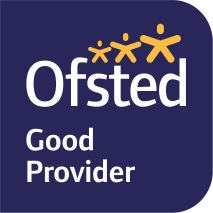 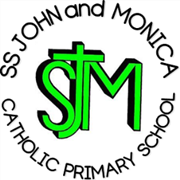 Chantry RoadMoseleyBirmingham B13 8DWTelephone: 	0121 464 5868Email:         	enquiry@stjonmon.bham.sch.ukWebsite:     	www.stjonmon.bham.sch.ukTwitter:       	@SSJohnMonicas 12th June 2024Dear Parents/Guardians,On Monday 1st July 2024 we will be holding our Art, Design and Technology exhibition in the school hall, straight after school from 3.20pm.We would be delighted if as many of you as possible, could visit and see all the wonderful Art and DT work your children have been involved in throughout this year.We are very much looking forward to this special exhibition.With thanks for your continued support.Yours FaithfullyMrs CatlingArt and DT Lead